 I 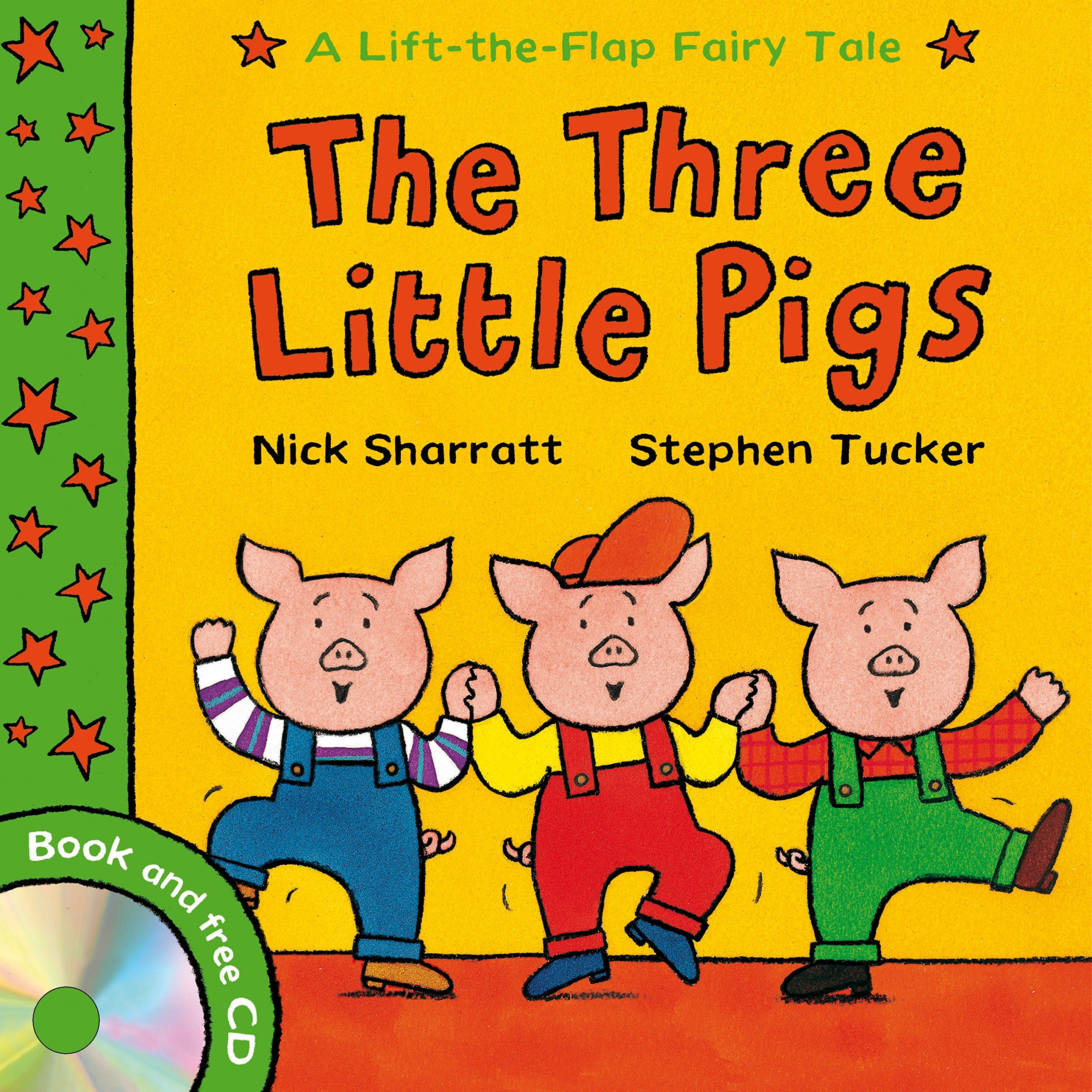 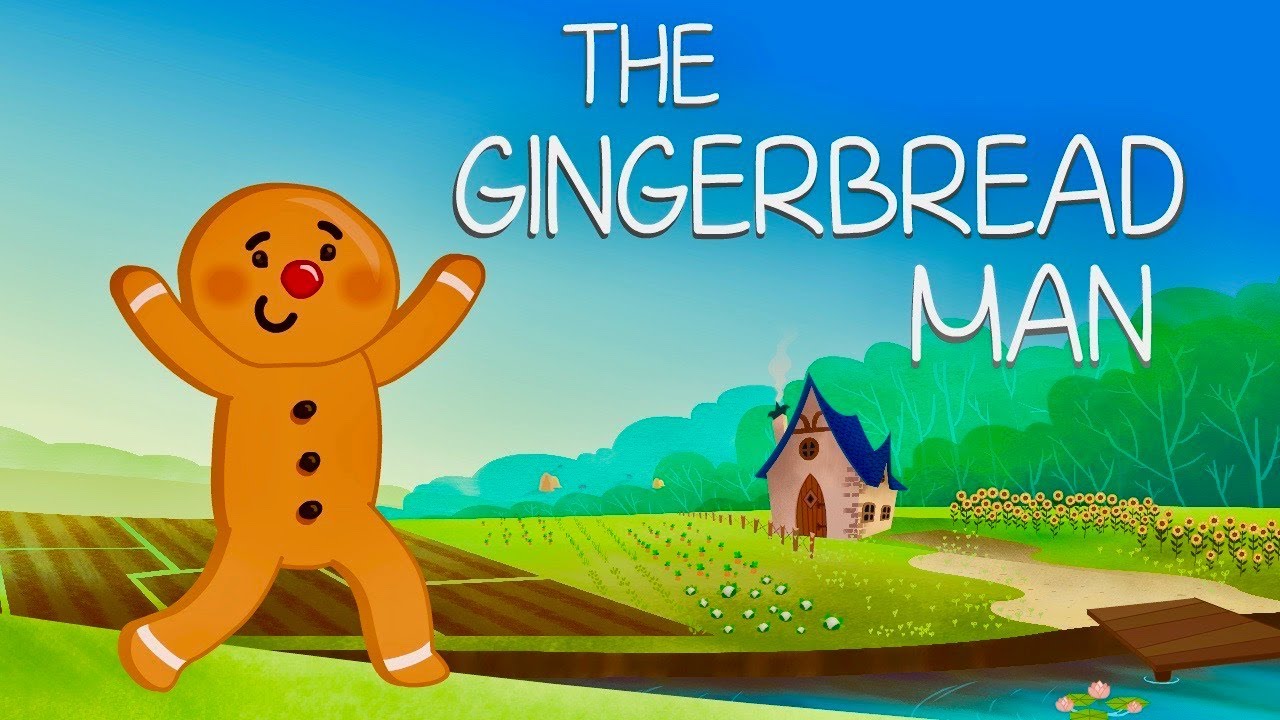 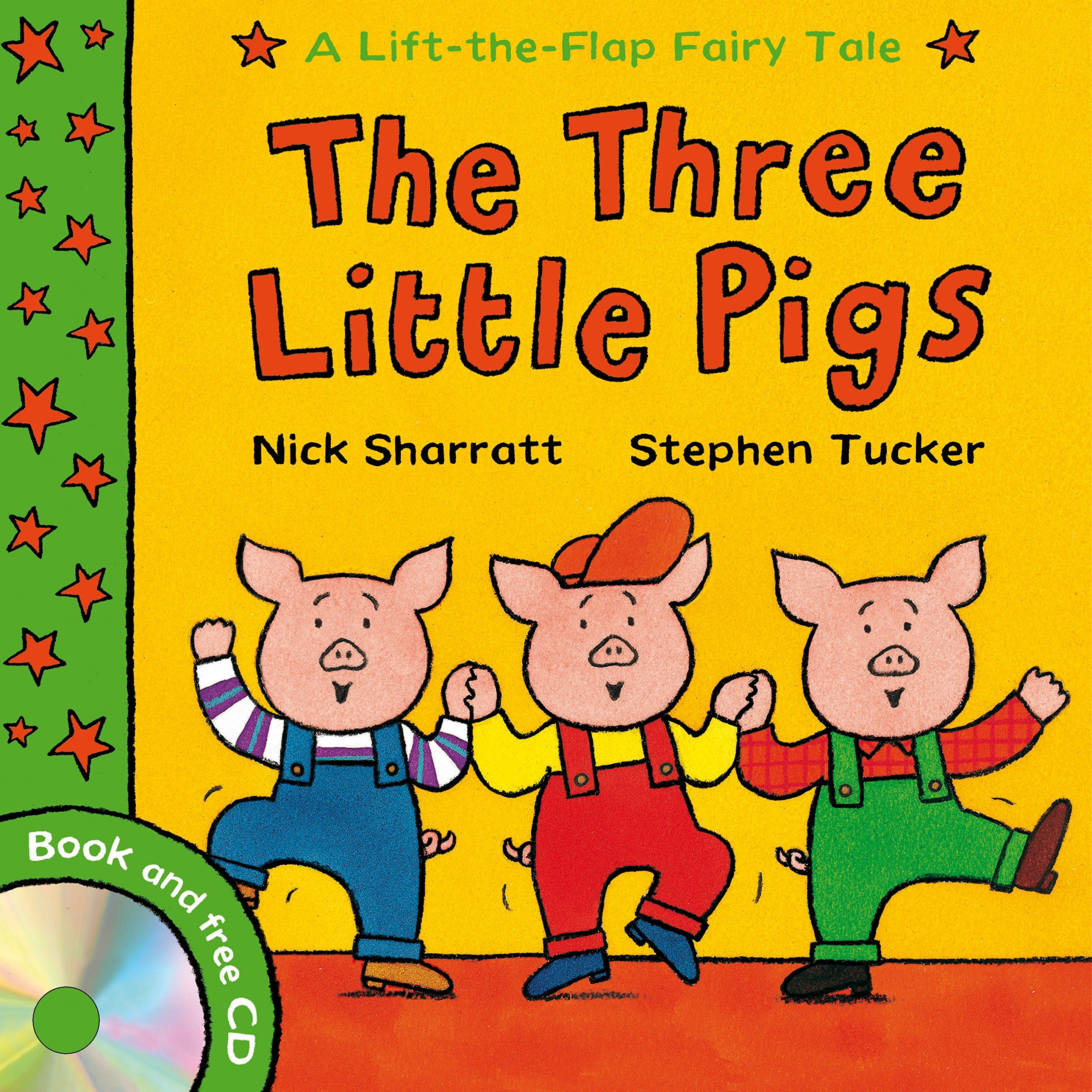 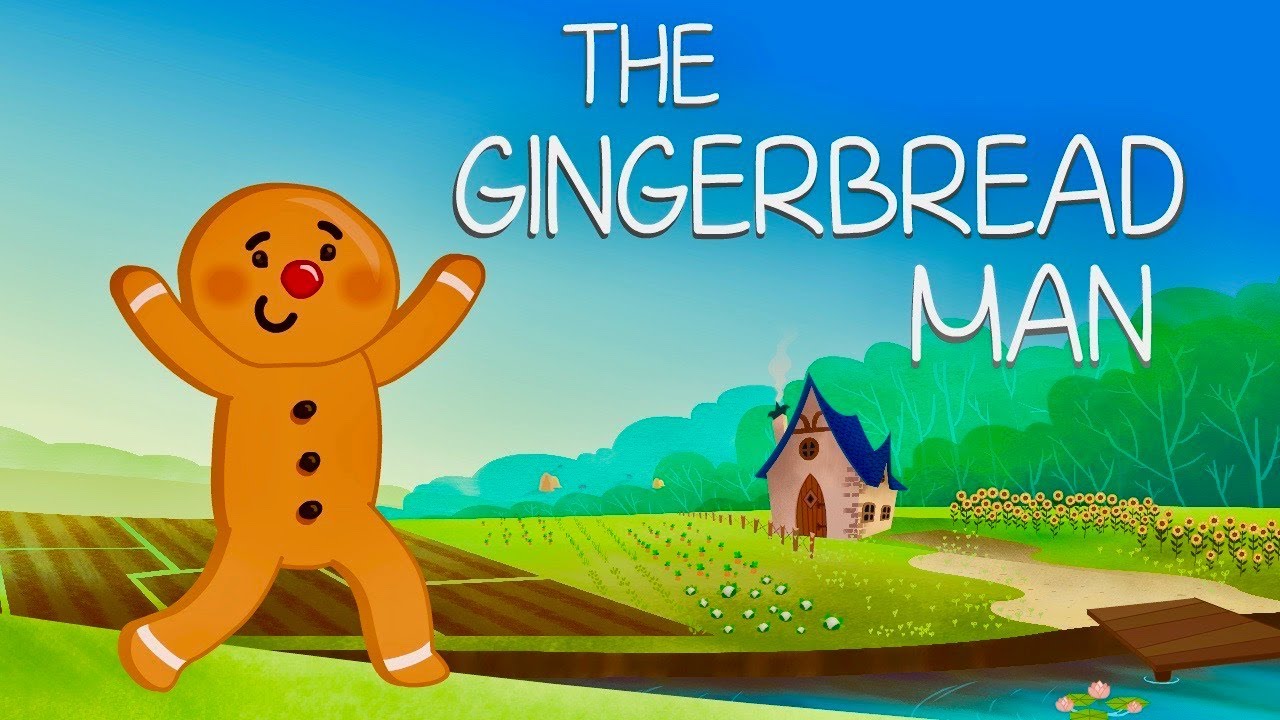 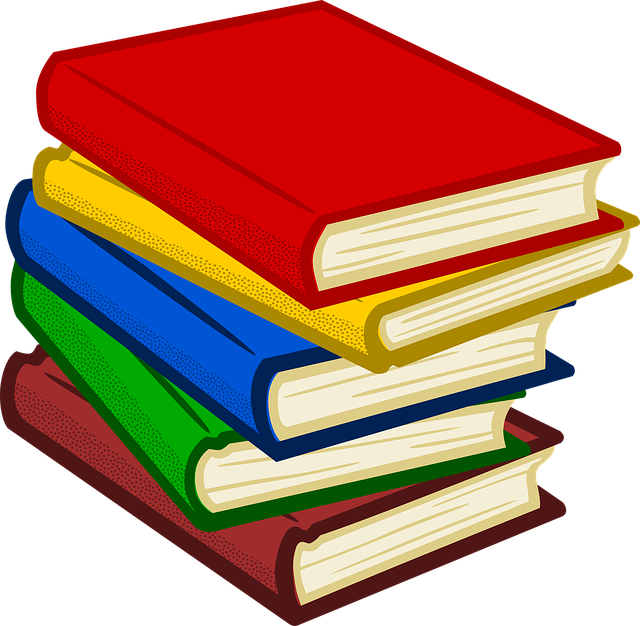 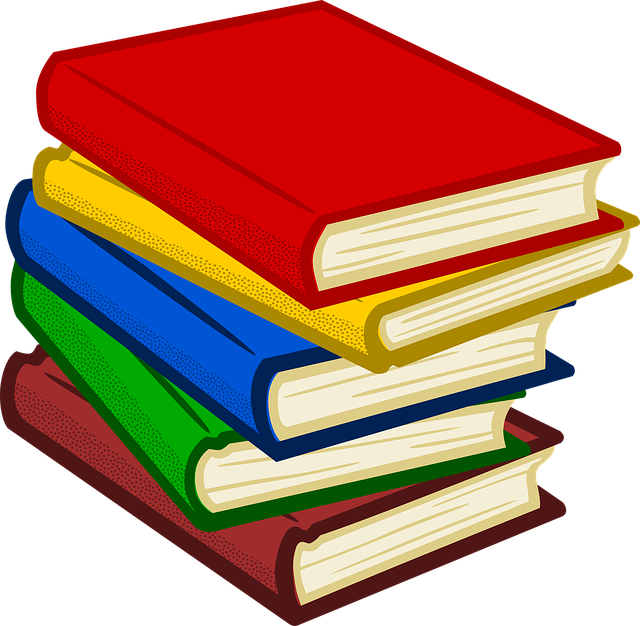 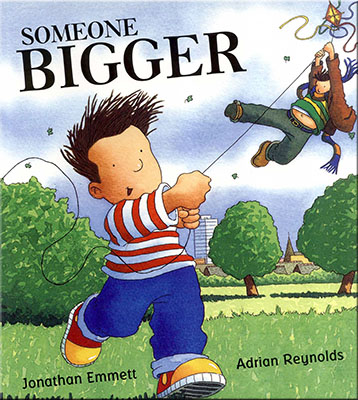 